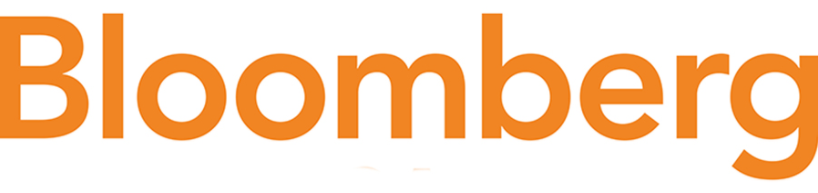  July 30, 2018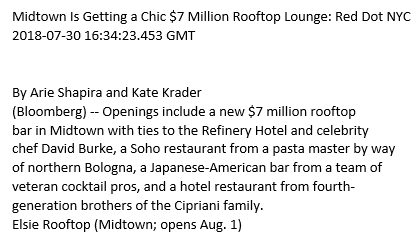 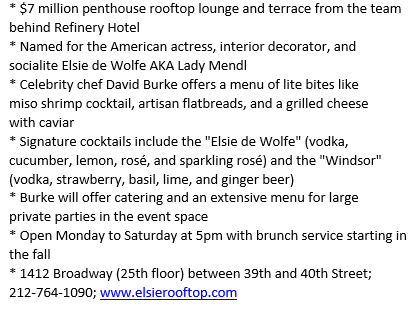 